Esses são alguns números ordinais, observe como se escreve: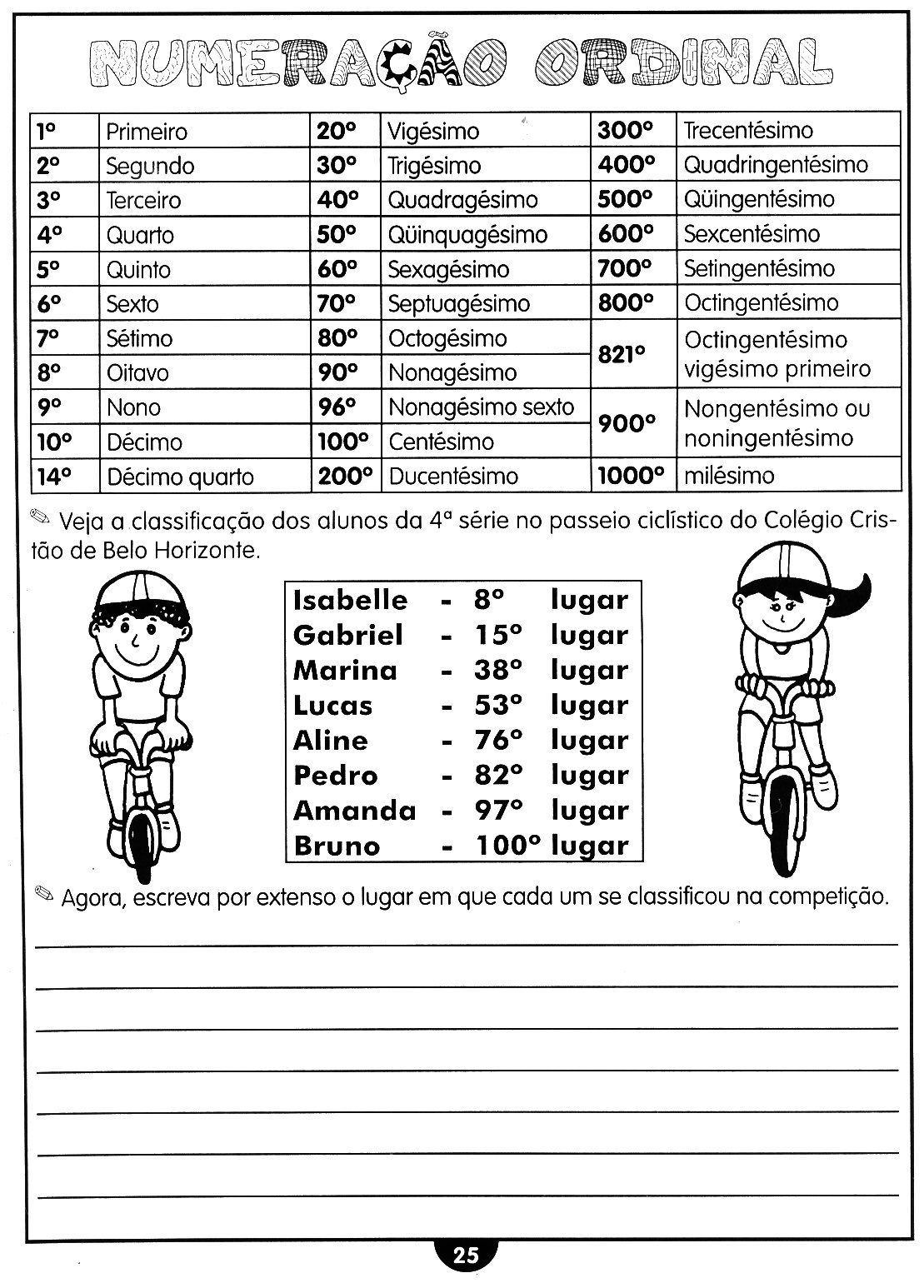 Veja a classificação dos alunos do 4º Ano no passeio ciclístico do colégio Práxis Flamboyant.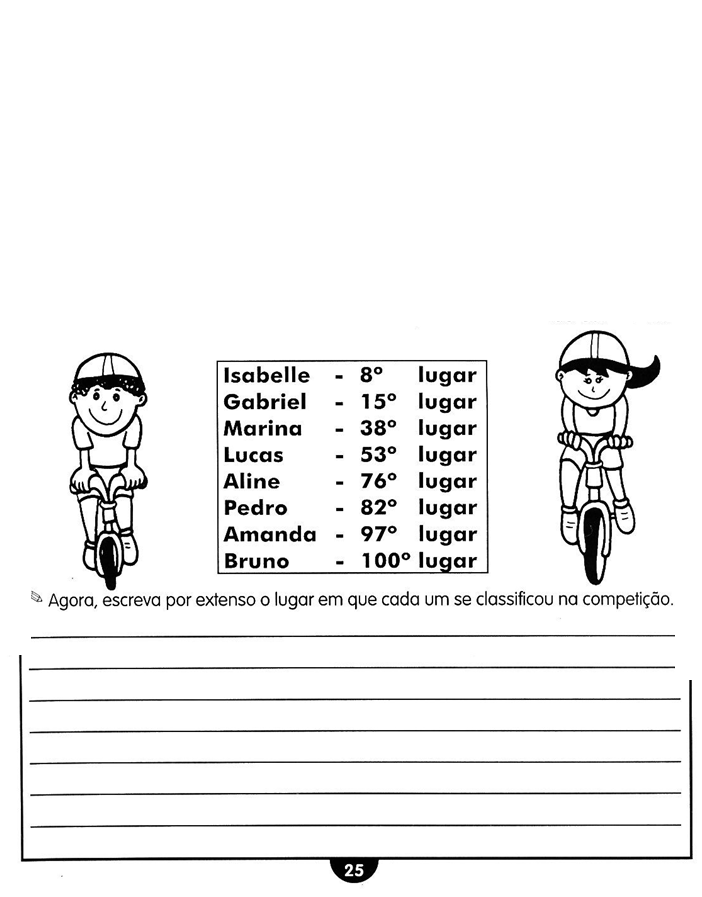 Agora escreva por extenso o lugar em que cada um se classificou na competição.__________________________________________________________________________________________________________________________________________________________________________________________________________________________________________________________________________________________________________________________________________________________________________________________________________________________________________________________________________________________________________________________________________________________________Resolva as operações, depois pinte o mosaico seguindo a legenda de acordo com os          resultados.- Marrom claro / resultados de 1 até 4- Marrom escuro / resultados de 5 e 6- Amarelo / resultados de 7 até 18- Verde / resultados de 19 até 39- Azul / resultados de 40 até 65- Preto / resultados de 66 até 80- Vermelho / resultados de 88 até 96.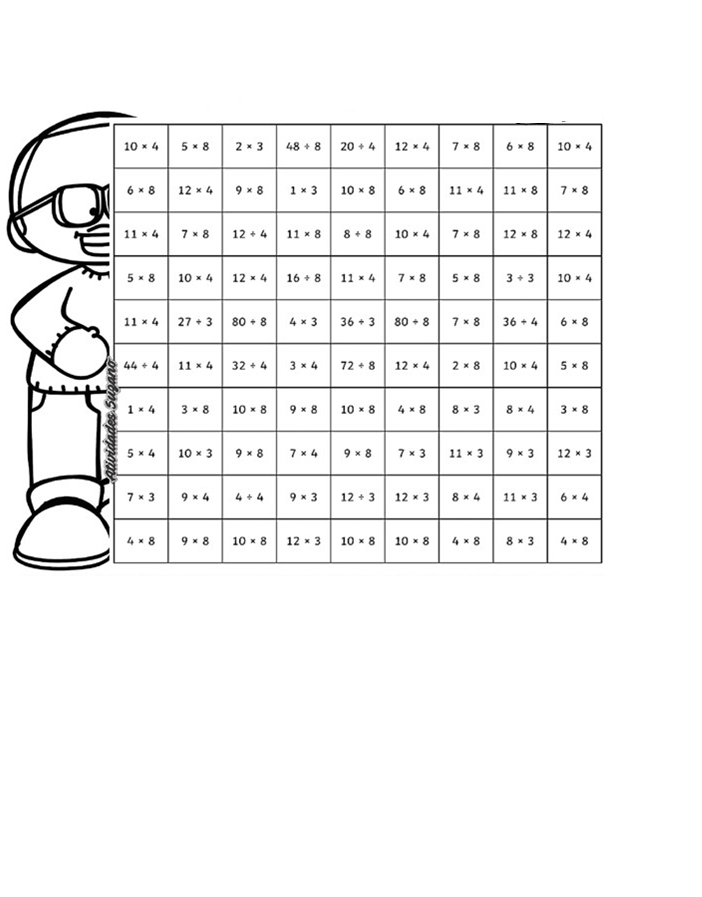 